Ecoutez bien la prochaine,vous devez l’apprendre sans peine.Il s’agit de la table de 3, surtout sans compter sur vos doigts !3 x 1, 33 x 2, 63 x 3, 93 x 4, 123 x 5, 153 x 6, 18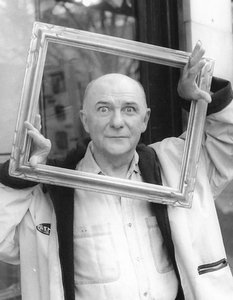 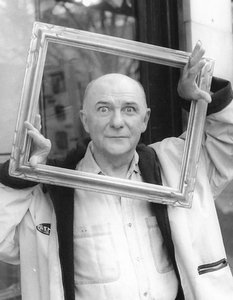 3 x 7, 213 x 8, 243 x 9, 273 x 10, 30.3 x 1, 33 x 2, 63 x 3, 93 x 4, 123 x 5, 153 x 6, 183 x 7, 213 x 8, 243 x 9, 273 x 10, 30.C’est bon, c’est bonLes tables de multiplications !C’est bon, c’est bonDe compter en chanson !3 x 1, 33 x 2, 63 x 3, 93 x 4, 123 x 5, 153 x 6, 183 x 7, 213 x 8, 243 x 9, 273 x 10, 30.Encore une foisPour bien savoir la table de 3 Encore une fois répétez avec moi !3 x 1, 33 x 2, 63 x 3, 93 x 4, 123 x 5, 153 x 6, 183 x 7, 213 x 8, 243 x 9, 273 x 10, 30.C’est bon, c’est bonLes tables de multiplications !C’est bon, c’est bonDe compter en chanson !3 x 1, 33 x 2, 63 x 3, 93 x 4, 123 x 5, 153 x 6, 183 x 7, 213 x 8, 243 x 9, 273 x 10, 30. (Deux fois)C’est bon, c’est bonLes tables de multiplications !C’est bon, c’est bonDe compter en chanson !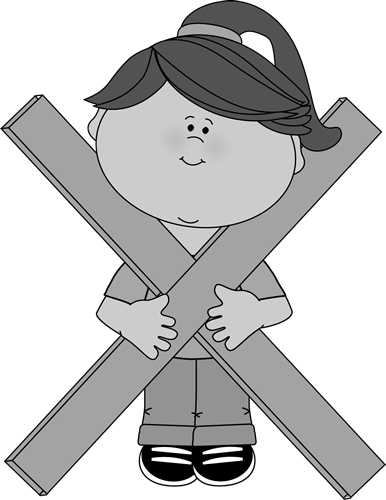 